               	                                         KRAJSKÝ KUŽELKÁŘSKÝ SVAZ ZLÍN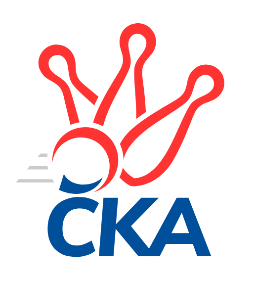 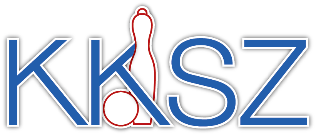                                                                                                Zlín   22.2.2020ZPRAVODAJ ZLÍNSKÉHO KRAJSKÉHO PŘEBORU2019-202019. kolo TJ Valašské Meziříčí C	- KC Zlín C	6.5:1.5	2729:2641	8.0:4.0	21.2. TJ Kelč	- TJ Valašské Meziříčí B	5:3	2579:2522	6.0:6.0	21.2. TJ Bojkovice Krons B	- TJ Gumárny Zubří	3:5	2528:2668	5.0:7.0	21.2. KK Kroměříž	- TJ Sokol Machová B	6:2	2549:2434	8.0:4.0	21.2. VKK Vsetín B	- VKK Vsetín C	3:5	2541:2570	5.0:7.0	21.2. KK Camo Slavičín B	- KK Camo Slavičín A	4:4	2750:2749	4.0:8.0	22.2. SC Bylnice	- TJ Slavia Kroměříž	3:5	2475:2552	5.0:7.0	22.2.Tabulka družstev:	1.	TJ Valašské Meziříčí B	19	15	0	4	102.5 : 49.5 	132.0 : 96.0 	 2608	30	2.	KK Kroměříž	19	14	2	3	95.5 : 56.5 	130.0 : 98.0 	 2621	30	3.	KK Camo Slavičín A	19	14	1	4	97.0 : 55.0 	131.5 : 96.5 	 2604	29	4.	TJ Kelč	19	14	0	5	98.0 : 54.0 	128.0 : 100.0 	 2603	28	5.	TJ Slavia Kroměříž	19	13	1	5	92.5 : 59.5 	133.5 : 94.5 	 2595	27	6.	KC Zlín C	19	9	1	9	78.0 : 74.0 	124.0 : 104.0 	 2544	19	7.	VKK Vsetín B	19	8	1	10	75.5 : 76.5 	116.5 : 111.5 	 2496	17	8.	SC Bylnice	19	8	1	10	73.0 : 79.0 	103.5 : 124.5 	 2546	17	9.	TJ Gumárny Zubří	19	8	0	11	70.5 : 81.5 	111.0 : 117.0 	 2504	16	10.	TJ Sokol Machová B	19	8	0	11	61.5 : 90.5 	111.0 : 117.0 	 2516	16	11.	VKK Vsetín C	19	7	0	12	62.5 : 89.5 	100.0 : 128.0 	 2521	14	12.	TJ Valašské Meziříčí C	19	6	0	13	62.0 : 90.0 	93.0 : 135.0 	 2518	12	13.	KK Camo Slavičín B	19	3	1	15	55.5 : 96.5 	101.0 : 127.0 	 2528	7	14.	TJ Bojkovice Krons B	19	2	0	17	40.0 : 112.0 	81.0 : 147.0 	 2449	4Program dalšího kola:20. kolo28.2.2020	pá	16:30	TJ Gumárny Zubří - TJ Valašské Meziříčí C	28.2.2020	pá	17:00	TJ Bojkovice Krons B - KK Kroměříž	28.2.2020	pá	18:00	KC Zlín C - SC Bylnice	29.2.2020	so	9:00	TJ Slavia Kroměříž - KK Camo Slavičín B	29.2.2020	so	10:00	VKK Vsetín C - TJ Kelč	29.2.2020	so	13:00	TJ Valašské Meziříčí B - TJ Sokol Machová B	29.2.2020	so	16:00	KK Camo Slavičín A - VKK Vsetín B		 TJ Valašské Meziříčí C	2729	6.5:1.5	2641	KC Zlín C	Petr Cahlík	 	 243 	 238 		481 	 2:0 	 460 	 	242 	 218		Pavel Struhař	František Buček	 	 240 	 220 		460 	 2:0 	 411 	 	196 	 215		Miroslav Polášek	Miloslav Plesník	 	 240 	 194 		434 	 1:1 	 432 	 	222 	 210		Lukáš Trochta	Milan Klanica	 	 234 	 230 		464 	 1:1 	 434 	 	242 	 192		Samuel Kliment	Jindřich Cahlík	 	 206 	 234 		440 	 1:1 	 440 	 	213 	 227		Jaroslav Trochta	Radek Olejník	 	 229 	 221 		450 	 1:1 	 464 	 	255 	 209		Petr Mňačkorozhodčí: Jaroslav Zajíček	 TJ Kelč	2579	5:3	2522	TJ Valašské Meziříčí B	Antonín Plesník	 	 218 	 220 		438 	 1:1 	 431 	 	233 	 198		Petr Babák	Josef Gassmann	 	 190 	 214 		404 	 1:1 	 446 	 	234 	 212		Miroslav Volek	Pavel Chvatík	 	 224 	 212 		436 	 0:2 	 485 	 	234 	 251		Dalibor Tuček	Petr Pavelka	 	 211 	 237 		448 	 2:0 	 393 	 	188 	 205		Petr Jandík *1	Zdeněk Chvatík	 	 225 	 199 		424 	 0:2 	 464 	 	230 	 234		Pavel Milo	Tomáš Vybíral	 	 218 	 211 		429 	 2:0 	 303 	 	143 	 160		Miloš Jandíkrozhodčí: Pavelka Miroslavstřídání: *1 od 51. hodu Jana Volková	 TJ Bojkovice Krons B	2528	3:5	2668	TJ Gumárny Zubří	Jaroslav Sojka	 	 190 	 220 		410 	 1:1 	 396 	 	203 	 193		Jaroslav Adam	Michal Machala	 	 198 	 214 		412 	 0:2 	 489 	 	247 	 242		Martin Štěpánek	Radomír Kozáček	 	 234 	 211 		445 	 2:0 	 401 	 	196 	 205		Petr Pavlíček	Michal Ondrušek	 	 224 	 223 		447 	 2:0 	 432 	 	214 	 218		Jaroslav Pavlát	Jaroslav Kramár *1	 	 189 	 216 		405 	 0:2 	 472 	 	226 	 246		Jaroslav Jurka	Josef Kundrata	 	 201 	 208 		409 	 0:2 	 478 	 	248 	 230		Radek Vetyškarozhodčí: Vedoucí družstevstřídání: *1 od 51. hodu Dominik Slavíček	 KK Kroměříž	2549	6:2	2434	TJ Sokol Machová B	Radek Ingr	 	 219 	 181 		400 	 1:1 	 424 	 	214 	 210		Jiří Michalík	Martin Novotný	 	 202 	 213 		415 	 2:0 	 373 	 	180 	 193		Bohumil Fryštacký	Lenka Haboňová	 	 190 	 208 		398 	 1:1 	 433 	 	238 	 195		Jiří Fryštacký	Jaroslav Pavlík	 	 229 	 222 		451 	 1:1 	 439 	 	234 	 205		Leoš Hamrlíček	Tomáš Kejík	 	 245 	 229 		474 	 2:0 	 361 	 	176 	 185		Lukáš Michalík	Daniel Mach	 	 222 	 189 		411 	 1:1 	 404 	 	209 	 195		Radek Husekrozhodčí: Jaoslav Pavlík	 VKK Vsetín B	2541	3:5	2570	VKK Vsetín C	Tomáš Hnátek	 	 219 	 183 		402 	 1:1 	 412 	 	210 	 202		Jan Vrba	Jaroslav Fojtů	 	 218 	 194 		412 	 1:1 	 409 	 	208 	 201		Aneta Šutariková	Radim Lys	 	 236 	 217 		453 	 1:1 	 437 	 	217 	 220		Radim Metelka	Zoltán Bagári	 	 225 	 198 		423 	 1:1 	 449 	 	218 	 231		Lenka Kotrlová	Vlastimil Struhař	 	 200 	 200 		400 	 0:2 	 422 	 	218 	 204		Martin Kovács	Petr Dvořáček	 	 248 	 203 		451 	 1:1 	 441 	 	225 	 216		Karel Navrátilrozhodčí: 	 KK Camo Slavičín B	2750	4:4	2749	KK Camo Slavičín A	Michal Petráš	 	 217 	 252 		469 	 1:1 	 458 	 	233 	 225		Rudolf Fojtík	Dušan Tománek	 	 241 	 220 		461 	 0:2 	 479 	 	243 	 236		Radek Rak	Ondřej Fojtík	 	 223 	 255 		478 	 2:0 	 425 	 	222 	 203		Libor Pekárek	Petr Peléšek	 	 224 	 237 		461 	 0:2 	 467 	 	229 	 238		Richard Ťulpa	Petr Hanousek	 	 210 	 227 		437 	 1:1 	 444 	 	206 	 238		Karel Kabela *1	Robert Řihák	 	 219 	 225 		444 	 0:2 	 476 	 	246 	 230		Josef Čížrozhodčí: Vedoucí družstevstřídání: *1 od 59. hodu Erik Jadavan	 SC Bylnice	2475	3:5	2552	TJ Slavia Kroměříž	Vladimír Pecl	 	 177 	 212 		389 	 0:2 	 455 	 	226 	 229		Tomáš Kuchta	Josef Bařinka	 	 210 	 197 		407 	 1:1 	 437 	 	208 	 229		Kateřina Ondrouchová	Alois Beňo	 	 216 	 197 		413 	 1:1 	 390 	 	171 	 219		Martin Růžička	Lubomír Zábel	 	 214 	 234 		448 	 2:0 	 413 	 	204 	 209		Jiří Tesař	Jaroslav Slováček	 	 187 	 217 		404 	 0:2 	 447 	 	225 	 222		Zdeněk Drlík	Ondřej Masař	 	 207 	 207 		414 	 1:1 	 410 	 	201 	 209		Miroslav Míšekrozhodčí: Alois BeňoPořadí jednotlivců:	jméno hráče	družstvo	celkem	plné	dorážka	chyby	poměr kuž.	Maximum	1.	Tomáš Kejík 	KK Kroměříž	460.91	303.5	157.5	1.6	9/9	(498)	2.	Lucie Šťastná 	TJ Valašské Meziříčí B	459.40	310.8	148.6	5.5	5/7	(491)	3.	Karel Kabela 	KK Camo Slavičín A	458.83	304.3	154.6	5.5	6/7	(504)	4.	Petr Babák 	TJ Valašské Meziříčí B	452.38	306.0	146.4	3.6	6/7	(492)	5.	Pavel Chvatík 	TJ Kelč	451.54	304.5	147.0	4.0	8/8	(492)	6.	Tomáš Vybíral 	TJ Kelč	449.80	304.3	145.6	3.8	8/8	(483)	7.	Miroslav Míšek 	TJ Slavia Kroměříž	448.83	297.0	151.8	2.7	8/9	(490)	8.	Zdeněk Drlík 	TJ Slavia Kroměříž	444.88	296.3	148.5	5.8	8/9	(477)	9.	Jiří Tesař 	TJ Slavia Kroměříž	444.06	302.8	141.2	4.1	9/9	(486)	10.	Petr Pavelka 	TJ Kelč	443.50	301.3	142.2	5.5	8/8	(497)	11.	Tomáš Kuchta 	TJ Slavia Kroměříž	441.91	302.2	139.7	6.0	9/9	(479)	12.	Richard Ťulpa 	KK Camo Slavičín A	441.46	301.6	139.9	5.4	6/7	(475)	13.	Martin Štěpánek 	TJ Gumárny Zubří	440.40	305.7	134.7	5.6	8/9	(489)	14.	Daniel Mach 	KK Kroměříž	439.25	301.2	138.0	4.9	9/9	(484)	15.	Martin Kovács 	VKK Vsetín C	439.20	295.8	143.4	6.2	7/7	(463)	16.	Petr Mňačko 	KC Zlín C	438.67	295.1	143.6	5.2	7/9	(467)	17.	Alois Beňo 	SC Bylnice	438.59	301.3	137.3	4.8	8/8	(491)	18.	Vlastimil Kancner 	VKK Vsetín B	438.54	295.9	142.6	5.7	8/8	(465)	19.	Miroslav Volek 	TJ Valašské Meziříčí B	437.92	296.5	141.4	5.5	6/7	(475)	20.	Radek Vetyška 	TJ Gumárny Zubří	437.60	295.9	141.7	4.9	7/9	(479)	21.	Libor Pekárek 	KK Camo Slavičín A	436.25	294.3	142.0	7.4	6/7	(500)	22.	Josef Kundrata 	TJ Bojkovice Krons B	435.63	298.6	137.0	6.3	9/9	(495)	23.	Petr Boček 	KK Kroměříž	434.81	295.4	139.4	4.9	9/9	(494)	24.	Radek Ingr 	KK Kroměříž	434.54	297.9	136.7	6.1	9/9	(485)	25.	Vladimír Pecl 	SC Bylnice	434.06	305.4	128.7	7.7	8/8	(476)	26.	Pavel Milo 	TJ Valašské Meziříčí B	433.71	298.9	134.8	5.4	7/7	(473)	27.	Josef Číž 	KK Camo Slavičín A	433.36	295.1	138.2	5.5	5/7	(484)	28.	Petr Peléšek 	KK Camo Slavičín B	432.57	293.0	139.6	7.4	7/8	(463)	29.	Antonín Plesník 	TJ Kelč	431.86	294.0	137.9	5.4	8/8	(462)	30.	Erik Jadavan 	KK Camo Slavičín A	431.63	296.6	135.0	5.1	5/7	(477)	31.	Radek Rak 	KK Camo Slavičín A	431.53	303.0	128.6	6.6	5/7	(481)	32.	Miloslav Plesník 	TJ Valašské Meziříčí C	431.36	293.8	137.5	6.5	9/9	(493)	33.	Jaroslav Pavlík 	KK Kroměříž	430.67	295.8	134.9	5.9	9/9	(475)	34.	Ondřej Fojtík 	KK Camo Slavičín B	430.58	299.1	131.5	6.0	8/8	(493)	35.	Josef Bařinka 	SC Bylnice	430.55	297.2	133.4	4.4	8/8	(482)	36.	Jaroslav Fojtů 	VKK Vsetín B	430.30	290.2	140.1	4.4	6/8	(462)	37.	Jiří Fryštacký 	TJ Sokol Machová B	429.65	288.3	141.3	5.5	8/8	(478)	38.	Leoš Hamrlíček 	TJ Sokol Machová B	429.62	295.8	133.8	7.1	7/8	(469)	39.	Radek Olejník 	TJ Valašské Meziříčí C	428.83	293.7	135.1	5.9	8/9	(479)	40.	Robert Řihák 	KK Camo Slavičín B	428.78	295.0	133.8	6.6	8/8	(472)	41.	Miroslav Pavelka 	TJ Kelč	428.70	300.8	127.9	6.9	7/8	(487)	42.	Petr Spurný 	VKK Vsetín C	428.39	292.8	135.6	7.8	7/7	(455)	43.	Jaroslav Trochta 	KC Zlín C	428.03	297.0	131.0	7.3	7/9	(469)	44.	Pavel Struhař 	KC Zlín C	427.71	291.1	136.6	5.5	8/9	(475)	45.	Jaroslav Jurka 	TJ Gumárny Zubří	427.40	288.7	138.7	7.3	6/9	(472)	46.	Miroslav Kašík 	VKK Vsetín C	427.37	293.4	134.0	4.9	7/7	(477)	47.	Lenka Haboňová 	KK Kroměříž	426.93	292.7	134.2	4.8	9/9	(451)	48.	Zdeněk Gajda 	KK Camo Slavičín A	426.73	299.8	127.0	5.9	5/7	(489)	49.	Miroslav Macháček 	TJ Valašské Meziříčí B	424.60	296.6	128.0	6.6	5/7	(456)	50.	Petr Dvořáček 	VKK Vsetín B	423.64	296.9	126.8	7.4	8/8	(465)	51.	Filip Vrzala 	KC Zlín C	423.19	297.6	125.6	6.1	6/9	(464)	52.	Lubomír Zábel 	SC Bylnice	422.97	298.3	124.6	7.1	8/8	(450)	53.	Rudolf Fojtík 	KK Camo Slavičín A	421.96	294.7	127.3	9.0	6/7	(477)	54.	Milan Klanica 	TJ Valašské Meziříčí C	421.47	291.5	130.0	7.1	7/9	(470)	55.	Petr Maňák 	TJ Valašské Meziříčí C	420.82	295.3	125.5	7.7	9/9	(504)	56.	Zdeněk Chvatík 	TJ Kelč	420.59	291.6	129.0	8.0	7/8	(459)	57.	Josef Konvičný 	TJ Valašské Meziříčí C	419.81	294.2	125.6	8.0	8/9	(449)	58.	Petr Hanousek 	KK Camo Slavičín B	419.80	292.0	127.8	8.5	8/8	(464)	59.	Stanislav Horečný 	SC Bylnice	419.43	292.6	126.9	8.3	8/8	(455)	60.	Tomáš Matlach 	KC Zlín C	418.96	289.9	129.0	8.7	7/9	(474)	61.	Bohumil Fryštacký 	TJ Sokol Machová B	418.21	290.2	128.0	8.4	8/8	(450)	62.	Dušan Tománek 	KK Camo Slavičín B	417.68	289.6	128.1	8.5	6/8	(468)	63.	Kateřina Ondrouchová 	TJ Slavia Kroměříž	417.57	289.3	128.3	7.4	7/9	(446)	64.	Jaroslav Pavlát 	TJ Gumárny Zubří	416.52	289.4	127.2	6.2	7/9	(454)	65.	Petr Trefil 	KK Camo Slavičín B	416.47	295.8	120.7	7.7	8/8	(464)	66.	Miloš Jandík 	TJ Valašské Meziříčí B	416.21	285.9	130.3	5.7	7/7	(479)	67.	Radomír Kozáček 	TJ Bojkovice Krons B	414.93	289.6	125.3	7.1	8/9	(470)	68.	Jiří Michalík 	TJ Sokol Machová B	414.01	294.6	119.4	8.0	8/8	(456)	69.	Michal Ondrušek 	TJ Bojkovice Krons B	411.64	287.4	124.3	6.0	8/9	(493)	70.	Šárka Drahotuská 	KC Zlín C	409.36	284.8	124.5	7.8	6/9	(452)	71.	Radim Metelka 	VKK Vsetín C	409.32	284.2	125.1	9.6	6/7	(438)	72.	Petr Pavlíček 	TJ Gumárny Zubří	408.75	287.9	120.9	10.8	8/9	(435)	73.	Martin Růžička 	TJ Slavia Kroměříž	408.53	285.8	122.7	8.9	9/9	(459)	74.	Lenka Kotrlová 	VKK Vsetín C	407.82	283.0	124.8	8.9	7/7	(449)	75.	Jaroslav Slováček 	SC Bylnice	406.74	285.2	121.5	9.1	8/8	(440)	76.	Michal Machala 	TJ Bojkovice Krons B	406.48	286.4	120.1	10.4	9/9	(448)	77.	Lukáš Michalík 	TJ Sokol Machová B	401.74	287.8	113.9	11.1	8/8	(444)	78.	Tomáš Hnátek 	VKK Vsetín B	400.64	284.5	116.1	10.3	8/8	(464)	79.	Jiří Satinský 	TJ Gumárny Zubří	396.79	288.1	108.6	11.7	7/9	(455)	80.	Patrik Zepřálka 	TJ Gumárny Zubří	394.67	278.0	116.6	11.6	6/9	(419)	81.	Vlastimil Struhař 	VKK Vsetín B	393.00	281.1	111.9	11.2	8/8	(432)	82.	Jaroslav Sojka 	TJ Bojkovice Krons B	391.26	279.3	111.9	11.1	8/9	(427)	83.	Jiří Pavlík 	TJ Valašské Meziříčí C	386.50	277.9	108.6	13.0	8/9	(437)		Dalibor Tuček 	TJ Valašské Meziříčí B	482.50	317.3	165.3	1.8	3/7	(500)		Petr Cahlík 	TJ Valašské Meziříčí C	475.00	321.6	153.4	3.4	1/9	(501)		Michal Petráš 	KK Camo Slavičín B	468.00	308.7	159.3	5.0	1/8	(469)		Jaroslav Hrabovský 	TJ Valašské Meziříčí C	457.00	319.0	138.0	8.0	1/9	(457)		Jaroslav Tobola 	TJ Valašské Meziříčí C	443.50	300.5	143.0	3.5	2/9	(458)		Jindřich Cahlík 	TJ Valašské Meziříčí C	443.50	302.5	141.0	4.5	2/9	(447)		Robert Jurajda 	TJ Gumárny Zubří	443.00	308.0	135.0	5.0	1/9	(474)		Marie Olejníková 	TJ Valašské Meziříčí C	438.50	305.0	133.5	7.0	2/9	(442)		František Fojtík 	TJ Valašské Meziříčí B	437.00	298.6	138.4	7.0	3/7	(488)		Jan Lahuta 	TJ Bojkovice Krons B	433.00	310.0	123.0	10.0	1/9	(433)		Radek Husek 	TJ Sokol Machová B	432.80	297.4	135.5	6.2	4/8	(472)		Martin Kuropata 	TJ Valašské Meziříčí C	432.14	300.6	131.6	6.0	1/9	(468)		Michal Trochta 	VKK Vsetín C	431.00	289.0	142.0	3.0	1/7	(431)		Miroslav Macega 	TJ Slavia Kroměříž	429.53	294.9	134.7	6.5	3/9	(439)		Petr Jandík 	TJ Valašské Meziříčí B	429.00	292.3	136.8	5.9	4/7	(489)		Eliška Hrančíková 	TJ Sokol Machová B	426.80	296.3	130.5	6.0	5/8	(475)		Petr Tomášek 	TJ Valašské Meziříčí B	426.00	292.0	134.0	5.0	1/7	(426)		Eva Hajdová 	VKK Vsetín B	425.17	297.1	128.1	7.2	2/8	(452)		František Buček 	TJ Valašské Meziříčí C	424.69	291.9	132.8	7.3	4/9	(460)		Radim Lys 	VKK Vsetín B	424.30	297.9	126.4	7.9	5/8	(461)		Samuel Kliment 	KC Zlín C	424.11	290.2	133.9	4.4	5/9	(478)		Jana Volková 	TJ Valašské Meziříčí B	423.50	292.5	131.0	6.0	2/7	(438)		Ota Adámek 	TJ Gumárny Zubří	422.19	290.9	131.3	8.6	4/9	(446)		Jaroslav Adam 	TJ Gumárny Zubří	421.06	299.1	122.0	9.1	4/9	(471)		Jiří Plášek 	VKK Vsetín C	420.78	291.7	129.1	7.4	3/7	(453)		Lukáš Trochta 	KC Zlín C	420.60	287.5	133.2	7.0	5/9	(445)		Pavla Žádníková 	KC Zlín C	419.40	293.6	125.8	6.8	5/9	(467)		Petr Polách 	TJ Gumárny Zubří	416.25	289.3	127.0	9.1	4/9	(441)		Jiří Janšta 	KC Zlín C	416.00	289.0	127.0	6.0	1/9	(430)		Aneta Šutariková 	VKK Vsetín C	415.30	296.0	119.4	8.1	2/7	(434)		Martin Novotný 	KK Kroměříž	415.00	287.0	128.0	7.0	1/9	(415)		Ondřej Pitrun 	TJ Kelč	413.00	302.0	111.0	10.0	1/8	(413)		Milan Skopal 	TJ Slavia Kroměříž	412.50	284.8	127.8	7.3	4/9	(460)		Zoltán Bagári 	VKK Vsetín B	411.00	289.0	122.0	4.5	2/8	(423)		Miroslav Kubík 	VKK Vsetín B	410.88	292.8	118.1	7.7	5/8	(448)		Václav Zeman 	TJ Gumárny Zubří	410.67	289.0	121.7	8.6	5/9	(439)		Miroslav Plášek 	VKK Vsetín C	409.67	285.0	124.7	8.0	3/7	(415)		Margita Fryštacká 	TJ Sokol Machová B	409.33	279.3	130.0	7.0	3/8	(420)		Martina Nováková 	TJ Sokol Machová B	407.50	286.8	120.8	10.0	1/8	(427)		Pavel Polišenský 	TJ Slavia Kroměříž	406.50	291.5	115.0	9.0	1/9	(409)		Dominik Slavíček 	TJ Bojkovice Krons B	406.00	292.0	114.0	13.0	1/9	(406)		Zdeněk Kafka 	TJ Bojkovice Krons B	405.23	291.0	114.3	12.2	5/9	(489)		Miroslav Polášek 	KC Zlín C	403.00	284.3	118.7	7.7	3/9	(411)		Ivana Bartošová 	KK Camo Slavičín B	401.17	279.3	121.9	12.6	2/8	(431)		Ondřej Masař 	SC Bylnice	400.79	288.4	112.4	11.3	2/8	(446)		Jan Vrba 	VKK Vsetín C	400.00	289.5	110.5	13.0	1/7	(412)		Karel Navrátil 	VKK Vsetín C	398.40	288.7	109.7	10.8	4/7	(441)		Jaroslava Juřicová 	TJ Valašské Meziříčí C	398.00	291.0	107.0	11.0	2/9	(405)		Roman Machálek 	TJ Slavia Kroměříž	398.00	293.0	105.0	14.0	1/9	(398)		Vladimír Čech 	KC Zlín C	394.00	271.0	123.0	7.0	2/9	(406)		Antonín Pitrun 	TJ Kelč	394.00	287.5	106.5	12.0	2/8	(425)		Vladimír Adámek 	TJ Gumárny Zubří	394.00	292.0	102.0	15.5	1/9	(397)		Jaroslav Kramár 	TJ Bojkovice Krons B	393.17	278.4	114.8	12.6	4/9	(452)		Josef Gassmann 	TJ Kelč	391.38	292.6	98.8	12.8	4/8	(437)		Miloslav Kalina 	TJ Bojkovice Krons B	387.70	268.6	119.1	10.6	2/9	(445)		David Hanke 	TJ Bojkovice Krons B	387.00	282.3	104.7	12.7	3/9	(403)		Oldřich Křen 	KK Kroměříž	380.50	267.5	113.0	10.0	2/9	(391)		Pavel Vyskočil 	KK Kroměříž	346.00	258.0	88.0	17.0	1/9	(346)Sportovně technické informace:Starty náhradníků:registrační číslo	jméno a příjmení 	datum startu 	družstvo	číslo startu25952	Dominik Slavíček	21.02.2020	TJ Bojkovice Krons B	2x25115	Martin Novotný	21.02.2020	KK Kroměříž	1x8203	Jana Volková	21.02.2020	TJ Valašské Meziříčí B	1x
Hráči dopsaní na soupisku:registrační číslo	jméno a příjmení 	datum startu 	družstvo	Zpracoval: Radim Abrahám      e-mail: stk.kks-zlin@seznam.cz    mobil: 725 505 640        http://www.kksz-kuzelky.czAktuální výsledky najdete na webových stránkách: http://www.kuzelky.com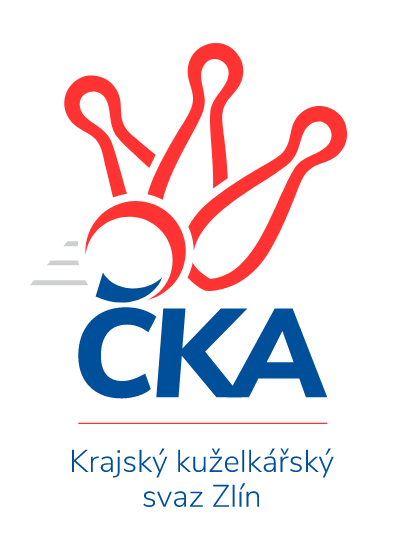 Nejlepší šestka kola - absolutněNejlepší šestka kola - absolutněNejlepší šestka kola - absolutněNejlepší šestka kola - absolutněNejlepší šestka kola - dle průměru kuželenNejlepší šestka kola - dle průměru kuželenNejlepší šestka kola - dle průměru kuželenNejlepší šestka kola - dle průměru kuželenNejlepší šestka kola - dle průměru kuželenPočetJménoNázev týmuVýkonPočetJménoNázev týmuPrůměr (%)Výkon2xMartin ŠtěpánekZubří48910xTomáš KejíkKK Kroměříž114.864744xDalibor TučekVal. Meziříčí4853xDalibor TučekVal. Meziříčí114.024853xPetr CahlíkValMez C4813xPetr CahlíkValMez C110.754816xRadek RakSlavičín A4794xMartin ŠtěpánekZubří110.564894xOndřej FojtíkSlavičín B4782xJaroslav PavlíkKK Kroměříž109.294512xRadek VetyškaZubří4781xPavel MiloVal. Meziříčí109.08464